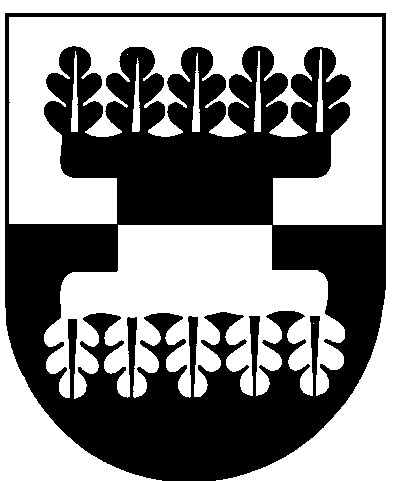 ŠILALĖS RAJONO SAVIVALDYBĖS ADMINISTRACIJOSDIREKTORIUSĮSAKYMASDĖL ŠILALĖS RAJONO SAVIVALDYBĖS VIDINIO PRANEŠĖJŲ APSAUGOS INFORMACINIO KANALO ADMINISTRAVIMO TVARKOS APRAŠO PATVIRTINIMO 2019 m. spalio 3 d. Nr. DĮV-781ŠilalėVadovaudamasis Lietuvos Respublikos vietos savivaldos įstatymo 29 straipsnio 8 dalies 2 punktu, Lietuvos Respublikos pranešėjų apsaugos įstatymo 16 straipsnio 1 ir 3 dalimis, Vidinių informacijos apie pažeidimus teikimo kanalų įdiegimo ir jų funkcionavimo užtikrinimo tvarkos aprašo, patvirtinto Lietuvos Respublikos Vyriausybės 2018 m. lapkričio 14 d. nutarimu Nr. 1133 „Dėl Lietuvos Respublikos pranešėjų apsaugos įstatymo įgyvendinimo“, nuostatomis:T v i r t i n u Šilalės rajono savivaldybės vidinio pranešėjų apsaugos informacinio kanalo administravimo tvarkos aprašą (pridedama).Į p a r e i g o j u su Šilalės rajono savivaldybės vidinio pranešėjų apsaugos informacinio kanalo administravimo tvarkos aprašu supažindinti pasirašytinai per Šilalės rajono savivaldybės (toliau – Savivaldybė) dokumentų valdymo sistemą „Kontora“:Danutę Ringienę, Savivaldybės administracijos Personalo ir ūkio skyriaus personalo specialistę, Savivaldybės administracijos skyrių vedėjus, valstybės tarnautojus, neįeinančius į struktūrinius padalinius, ir seniūnijų seniūnus;Savivaldybės administracijos skyrių vedėjus ir seniūnijų seniūnus – savo skyrių, seniūnijų darbuotojus;Vaidą Kutniauskaitę, Savivaldybės administracijos Personalo ir ūkio skyriaus priimamojo sekretorę, Savivaldybės merą, mero pavaduotoją, mero patarėjus, Savivaldybės tarybos sekretorių.P a v e d u: Martynui Remeikiui, Savivaldybės administracijos Teisės ir viešosios tvarkos skyriaus vyriausiajam specialistui, užtikrinti šio aprašo įgyvendinimą;paskelbti šį įsakymą Savivaldybės interneto svetainėje www.silale.lt.  Šis įsakymas gali būti skundžiamas Lietuvos Respublikos administracinių bylų teisenos įstatymo nustatyta tvarka Lietuvos administracinių ginčų komisijos Klaipėdos apygardos skyriui (H. Manto g. 37, 92236 Klaipėda) arba Regionų apygardos administracinio teismo Klaipėdos rūmams (Galinio Pylimo g. 9, 91230 Klaipėda) per vieną mėnesį nuo šio įsakymo įteikimo suinteresuotam asmeniui dienosAdministracijos direktorius                                                          Valdemaras Jasevičius